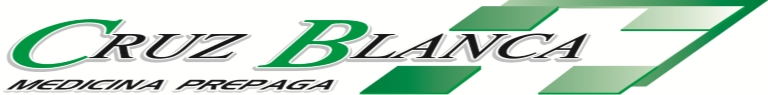 01 de ABRIL  DE 2019.-Sr Asociado:                     Informamos a Ud. que se autorizó el aumento de las cuotas de las Medicinas Prepagas en un 7,5 % a partir del 01 de MAYO  de 2019, dicha  medida fue publicada en el Boletín oficial.                     Su cuota correspondiente al mes de MAYO  de 2019 se verá incrementada en el porcentaje autorizado. Atentamente.La Dirección